CURRICULUM VITAE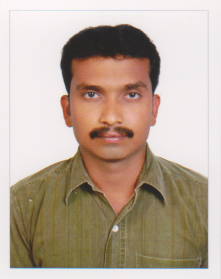 Piruthineelan     E-mail:   Piruthineelan.374439@2freemail.com CAREER OBJECTIVE To work in a professional team which does challenging technical projects and prestigious projects in a highly reputed organization and having an environment that encourages continuous learning & provides exposure to new technologies and systems, so as to expose my skills and potential to the best to achieve professional growth along with the company.SUMMARY OF SKILLSAbove 12 years of experience in civil construction field and more than 10 years of experience in UAE. Currently working as a Site Engineer in Khansaheb Civil Engineering L.L.C.SUPERVISORY TASKSCo-ordinate all functions of Occupational Health, Safety and Environmental matters of site and active contribution to the Site Management System.Check Quality and Safety aspect of work and make necessary corrections if required to avoid reoccurrences.Ensure effective utilization of manpower, plant and materials.Short term programming & planning including monitoring / forecasting based on the project requirements.Co-ordination of Sub-contractor activities.Technical co-ordination with the design term and site team.Preparation of detailed Work Method Statements and the related Risk Assessments.In charge of all day to day site activities.Achieving Construction Activities like Excavation, Foundation, PCC, Waterproofing, RCC and Shuttering, Steel Fixing, Casting Concrete and Coordination of finishing activities like Block work, Plastering, Flooring, False Ceiling, Stone Cladding, Painting, MEP works, etc. Should have exposure to high end floor finishes, joinery works, wall finishes, structural glazing, wall claddings, interior works. Up to Completion. Looking after Construction Activities, making requisition and facilitating the arrangement procurement of construction materials, executions of Civil, Interior and exterior ground finish works and site supervision.Managing Construction activities for substation projects and achieving the room handing over clearance to the Electrical.Involving and managing activities like – Panel Support Structure installation, Steel Embedment for GIS and Panels, Transformer rails fixing and EOT Crane- Rails Fixing works in Substation Projects.Involving and managing activities like – Calcium Silicate brick work, Glass Block work, Claustra Block work, Asphalt Road work of Substations, Raised Floor Tiling and supports.Functional Domain:Reporting to Site Agent.Carry out the tasks identified by the Site Agent during the course of work and ensures that the work is carried out in accordance with the project specification and as per approved method statement.Prepare a request for site inspection (RFI), daily reports and work allocation.Responsible to guide Foreman, charge hands & skilled workers to complete the work as per scheduled program. Responsible for the safety and Quality of work executed.Responsible for workers productivity.Monitor the work of subcontractors and acts accordingly.Ensure that the work is done in accordance with the company quality management system and safety system.SUMMARY OF EXPERIENCESOrganization – Khansaheb Civil Engineering L.L.C, Dubai, UAEKhansaheb Civil Engineering L.L.C. is one of the leading constructions contracting company in United Arab Emirates in association with Interserve group of companies of UK.Role – Site Engineer (From 24th January 2017 to date)Project – City Centre Ajman ExpansionDuration – June 2016 to January 2018Cost – 380 Million AEDOrganization – ETA - Power Projects Division, Abu Dhabi. Role – Site Engineer (From November 2012 to December 2016)Project - 220/33KV Substation, Al ain, UAEDuration - Dec 2013 to Dec 2016Project - 132/33KV Substation, New Khorfakkan, UAE.Duration - Nov 2012 to Dec 2013 Organization – ETA - Associated Construction Company, Dubai.Role - Foreman (From October 2007 to October 2012)Project - Center Court (2B+G + 5), Dubai, UAEDuration - June 2010 to Oct 2012Project - Publishing Pavilion Office Building (3B + G + 8), Dubai, UAEDuration - Oct 2007 to May 2010 Organization – Civil Engineering Momentum Business Associates, Nagapattinam, IndiaRole – Civil Engineer (From May 2003 to Sep 2007) Project - Power House Building Duration - May 2003 to Sep 2007 ACADEMIC QUALIFICATIONDiploma in Civil Engineering from Technical Board of State, Tamilnadu, India. (2003)LANGUAGE SKILLSEnglish – Speaking, Reading and WritingHindi, Malayalam – speaking only Tamil – NativeCOMPUTER SKILLS MS office Packages (Word, Excel,.)PROFESSIONAL TRAINING OBTAINEDScaffolding Inspector. (Euro Gulf Safety Consultant-UAE).PERSONAL PROFILE		Date of Birth	:	22/06/1982 			Marital Status	:	Married		Nationality	:	Indian  I hereby declare that the information furnished above truthful and complete to best of my knowledge.Place : Date 